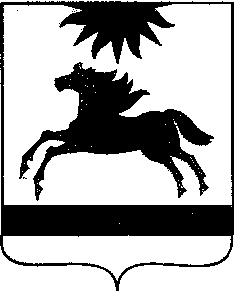 ЧЕЛЯБИНСКАЯ ОБЛАСТЬСОБРАНИЕ ДЕПУТАТОВАРГАЯШСКОГО МУНИЦИПАЛЬНОГО РАЙОНАРЕШЕНИЕ28 июня 2023 г. № 395В целях приведения в соответствие решений Собрания депутатов Аргаяшского муниципального района федеральному и региональному законодательствуСобрание депутатов Аргаяшского муниципального района РЕШАЕТ:Признать утратившими силу:1) Решение Собрание депутатов Аргаяшского муниципального района от 21.12.2005 №129 «Об утверждении Положения о создании условий для обеспечения поселений Аргаяшского муниципального района Челябинской области услугами общественного питания, торговли, бытового обслуживания»;2) Решение Собрание депутатов Аргаяшского муниципального района от 14.02.2007 № 7 «Об утверждении Положения о ведении реестров муниципальных контрактов, заключенных по итогам размещения заказов, и о требованиях к технологическим, программным, лингвистическим, правовым и организационным  средствам обеспечения пользования официальным сайтом в сети Интернет, на котором размещаются указанные реестры»;3) Решение Собрание депутатов Аргаяшского муниципального района от 28.11.2007 № 114 «Об утверждении Положения о системе налогообложения в виде единого налога на вмененный доход для отдельных видов деятельности» (в ред. Решения Собрания депутатов Аргаяшского муниципального района от 19 ноября 2008 года № 113)»;4) Решение Собрание депутатов Аргаяшского муниципального района от 22.10.2008 № 103 «Об утверждении прогноза социально-экономического развития Аргаяшского муниципального района на 2009-2011 годы»;5) Решение Собрание депутатов Аргаяшского муниципального района от 19.11.2008 № 114 «Об утверждении районной целевой Программы поддержки и развития малого и среднего предпринимательства в Аргаяшском муниципальном районе Челябинской области на 2009-2011 годы»;6) Решение Собрание депутатов Аргаяшского муниципального района от 25.08.2009 № 60 «О внесении изменений и дополнений в Положение о поставках товаров, выполненных работ, об оказании услуг для нужд Аргаяшского муниципального района Челябинской области, утвержденное решением Собрания депутатов Аргаяшского муниципального района от 23.11.2005г. № 106»;7) Решение Собрание депутатов Аргаяшского муниципального района от 27.01.2010 № 11 «О внесении изменений в Программу развития малого и среднего предпринимательства в Аргаяшском муниципальном районе Челябинской области на 2009-2011 годы, утвержденную решением Собрания депутатов Аргаяшского муниципального района от 22.11.2008г. №114»;8) Решение Собрание депутатов Аргаяшского муниципального района от 24.11.2010 № 82 «О прогнозе социально-экономического развития Аргаяшского муниципального района на 2011-2013 годы»;9) Решение Собрание депутатов Аргаяшского муниципального района от 24.11.2010 № 83 «О внесении изменений в Программу «Поддержки и развития малого предпринимательства в Аргаяшском муниципальном районе Челябинской области на 2009-2011 г.»;10) Решение Собрание депутатов Аргаяшского муниципального района от 10.11.2011 № 107 «О прогнозе социально-экономического развития Аргаяшского муниципального района на 2012-2014 годы»;11) Решение Собрание депутатов Аргаяшского муниципального района от 28.12.2011 № 127 «Об утверждении Перечня услуг, которые являются необходимыми и обязательными для предоставления органами местного самоуправления Аргаяшского муниципального района муниципальных услуг и предоставляются организациями, участвующими в предоставлении муниципальных услуг, и определении размера платы за их оказание»;12) Решение Собрание депутатов Аргаяшского муниципального района от 26.12.2012 № 131 «О внесении изменений в решение Собрания депутатов Аргаяшского муниципального района от 28.12.2011г. № 127».2. Настоящее решение подлежит опубликованию на сайте Аргаяш-Медиа (https://argayash.com, регистрация в качестве сетевого издания: ЭЛ № ФС 77 - 79597 от 18.12.2020) и размещению на официальном сайте Аргаяшского муниципального района в информационно-телекоммуникационной сети «Интернет».3. Настоящее решение вступает в силу со дня его официального опубликования.Председатель Собрания депутатов Аргаяшского муниципального района                                              Л.Ф. Юсупова Глава Аргаяшскогомуниципального района                                                                           И.В. ИшимовО признании утратившими силу отдельных нормативно-правовых актов Собрания депутатов Аргаяшского муниципального района в сфере экономики